КОНТРОЛЬНО-СЧЕТНАЯ ПАЛАТАМУНИЦИПАЛЬНОГО ОБРАЗОВАНИЯ«КАТАНГСКИЙ РАЙОН»____________________________________________________________________________________________________666611, Иркутская область, Катангский район, с. Ербогачен, ул. Лесная, 4, тел: 21379, эл.почта:ksp25216@yandex.ruЗаключениепо результатам внешней проверки годового отчета об исполнении бюджета муниципального образования «Катангский район» за 2021 год         Внешняя проверка годового отчета об исполнении бюджета муниципального образования «Катангский район» за 2021 год проведена председателем Контрольно-счетной палаты муниципального образования «Катангский район».           Основание для проведения проверки:  Бюджетный кодекс Российской Федерации. • Федеральный закон от 07.02.2011 г. № 6-ФЗ «Об общих принципах организации и деятельности контрольно-счетных органов субъектов Российской Федерации и муниципальных образований».Положение о Контрольно-счетной палате муниципального образования «Катангский район», утвержденное решением Думы муниципального образования «Катангский район» 22.09.2021 года №4/2.План работы Контрольно-счетной палаты муниципального образования «Катангский район» на 2021 год, утвержденный распоряжением председателя контрольно-счетной палаты №9 от 30.12.2021 года.        Предмет проверки:  1. Годовой отчет об исполнении бюджета муниципального образования «Катангский район» за 2021 год. 2. Бюджетная отчетность главных администраторов средств бюджета муниципального образования «Катангский район» за 2021 год.         Объект проверки: Администрация муниципального образования «Катангский район».          Цель проведения внешней проверки:  контроль за  достоверностью,  полнотой и установлением соответствия исполнения бюджета муниципального образования «Катангский район» утвержденным показателям на отчетный финансовый год, положениям бюджетного законодательства, в том числе Бюджетному кодексу РФ, Положению о бюджетном процессе и иным нормативным правовым актам муниципального образования «Катангский район», касающимся бюджета и бюджетного процесса, нормативным требованиям составления и представления бюджетной отчетности главных администраторов бюджетных средств, годового отчета об исполнении бюджета,   подготовка заключения на годовой отчет об исполнении бюджета муниципального образования «Катангский район».       Сроки проведения проверки: с 28 марта 2022 года по 28 апреля 2022 года.       Проверяемый период деятельности: 2021 год.       Нормативные правовые акты и иные документы, используемые при проведении проверки: Бюджетный кодекс Российской Федерации.Закон РФ от 06.10.2003 г. № 131-ФЗ «Об общих принципах организации местного самоуправления в Российской Федерации».Федеральный закон РФ от 06.12.2011 г. № 402-ФЗ «О бухгалтерском учете».  Инструкция о порядке составления и представления годовой, квартальной и месячной отчетности об исполнении бюджетов бюджетной системы Российской Федерации, утвержденная приказом Минфина РФ от 28.12.2010 г. № 191н (далее Инструкция 191н). Инструкция о порядке составления, представления годовой, квартальной бухгалтерской отчетности государственных (муниципальных) бюджетных и автономных учреждений, утвержденной Приказом Минфина РФ от 25.03.2011 года N 33н (далее - Инструкция 33н). Приказ Минфина РФ от 08.06.2018 года № 132н «О порядке формирования и применения кодов бюджетной классификации Российской Федерации, их структуре и принципах назначения» (Далее Приказ №132н).Устав муниципального образования «Катангский район».  Положение о бюджетном процессе в муниципальном образовании «Катангский район», утвержденное решением Думы муниципального образования «Катангский район» 30.07.2021 года №2/7 (далее Положение о бюджетном процессе).Порядок проведения внешней проверки годового отчета об исполнении бюджета  муниципального образования «Катангский район»,  утвержденный решением Думы муниципального образования «Катангский район» 30.07.2021 года №2/4.   Решение Думы муниципального образования «Катангский район» «О бюджете муниципального образования «Катангский район» на 2021 год и на плановый период 2022 и 2023 годов» от 18 декабря 2020 года № 5/19 с изменениями (далее Решение о бюджете). Другие нормативные правовые акты.Общие положения        Внешняя проверка годового отчета об исполнении бюджета муниципального образования «Катангский район» за 2021 год проведена в соответствии со ст.ст.157, 264.4 Бюджетного кодекса Российской Федерации, ст. 42.1 Устава муниципального образования «Катангский район», ст.42 Положения о бюджетном процессе в муниципальном образовании «Катангский район», ст. 9 Положения «О Контрольно-счетной палате муниципального образования «Катангский район», п.1.2 плана работы Контрольно-счетной палаты муниципального образования «Катангский район» на 2022 год.       Заключение на годовой отчет об исполнении бюджета подготовлено в соответствии со ст. 264.4 Бюджетного кодекса Российской Федерации (далее БК РФ) на основе годовой бюджетной отчетности, составленной Финансовым управлением администрации муниципального образования «Катангский район» (далее по тексту Финансовое управление), данных бюджетной отчетности главных администраторов бюджетных средств, местных органов исполнительной власти.         Годовой отчет об исполнении бюджета муниципального образования  «Катангский район» за 2021 год Финансовым управлением представлен в Контрольно-счетную палату  муниципального образования «Катангский район» (далее по тексту КСП) 28.03.2022 года, что соответствует пункту 3 статьи 264.4 БК РФ и пункту 2 статьи 42 Положения «О бюджетном процессе в  муниципальном образовании «Катангский район», а именно в срок до 01 апреля 2022  года.         Одновременно с годовым отчетом об исполнении бюджета представлен Проект решения районной Думы об исполнении бюджета, отдельные его приложения с указанием показателей доходов, расходов и дефицита  бюджета, а также пояснительная записка, содержащая анализ исполнения бюджета и бюджетная отчетность об исполнении бюджета муниципального образования «Катангский район» за 2021 год (ст.ст. 264.5, 264.6 БК РФ).       Заключение на годовой отчет об исполнении бюджета района подготовлено с учетом использования материалов и результатов внешних проверок бюджетной отчетности главных администраторов бюджетных средств (далее ГАБС).           Проект решения Думы муниципального образования «Катангский район» «Об исполнении бюджета муниципального образования «Катангский район» за 2021 год»  (далее – Проект решения) проанализирован на предмет соответствия требованиям БК РФ, Федерального закона от 06.10.2003 года  № 131-ФЗ «Об общих принципах организации местного самоуправления», Устава муниципального образования «Катангский район», Положения о бюджетном процессе.        Настоящее заключение КСП района подготовлено в соответствии со стандартом внешнего муниципального финансового контроля «Организация и проведение внешней проверки годового отчета об исполнении бюджета муниципального образования «Катангский район» (СФК-1), утвержденным Распоряжением председателя КСП района от 22 января 2016 года №1-р.       Внешняя проверка годового отчета об исполнении бюджета муниципального образования «Катангский район» (далее бюджет района) проводилась с целью: - подтверждения достоверности годового отчета об исполнении бюджета района за отчетный финансовый год; - определения достоверности показателей и установления полноты бюджетной отчетности главных администраторов бюджетных средств, ее соответствия требованиям Инструкции о порядке составления и представления годовой, квартальной и месячной отчетности об исполнении бюджетов бюджетной системы Российской Федерации, утвержденной приказом Министерства финансов Российской Федерации от 28 декабря 2010 года N 191н,    Инструкции о порядке составления, представления годовой, квартальной бухгалтерской отчетности государственных (муниципальных) бюджетных и автономных учреждений, утвержденной Приказом Минфина РФ от 25.03.2011 года N 33н (далее - Инструкция 33н).-  проверки соблюдения бюджетного законодательства при исполнении бюджета района за отчетный финансовый год.        При проведении внешней проверки годового отчета об исполнении бюджета была проверена годовая бюджетная отчетность главных администраторов бюджетных средств муниципального образования «Катангский район» на их соответствие и достоверность при исполнении бюджета  района за 2021 год.     Анализ форм бюджетной отчетности осуществлялся в рамках порядка ее составления, а оценка на основании обобщенных показателей, содержащихся в отчетности путем суммирования одноименных показателей и исключения в установленном Инструкцией № 191н порядком взаимосвязанных показателей по позициям консолидируемых форм.Соблюдение бюджетного законодательствапри организации исполнения районного бюджета        Правовой основой исполнения бюджета  муниципального образования «Катангский район» (далее - бюджет района) на 2021 год является решение районной Думы  «О бюджете муниципального образования «Катангский район» на 2021 год и на плановый период 2022 и 2023 годов» от  18 декабря  2020  года № 5/19.               Бюджет утвержден до начала очередного финансового года в соответствии с требованиями бюджетного законодательства. Основные характеристики утвержденного бюджета соответствуют требованиям ст.184.1. БК РФ.       В первоначальный план основных показателей бюджета района 4 раза вносились изменения решениями Думы муниципального образования «Катангский район», последние изменения внесены решением районной Думы №3/3 от 23.12.2022 года.       Завершение операций по исполнению бюджета района в текущем финансовом году проведено в соответствии с требованиями статьи 242 БК РФ, Положения о бюджетном процессе в муниципальном образовании «Катангский район».      В ходе проведения внешней проверки и итогов проведённых контрольных мероприятий в течение отчетного периода, КСП района установлено, что в соответствии со ст.219.1 БК РФ Финансовым управлением, главными администраторами бюджетных средств в целом, были соблюдены процедуры санкционирования расходов на основании утвержденных бюджетных росписей, своевременно доведенных уведомлений о бюджетных ассигнованиях и лимитах бюджетных обязательств до получателей бюджетных средств. Внешняя проверка годовой бюджетной отчётности главных администраторов бюджетных средств за 2021 год      На основании ст. 264.4 БК РФ, ст. 42 Положения о бюджетном процессе проведена внешняя проверка бюджетной отчетности 4 главных администраторов бюджетных средств:     Администрации муниципального образования «Катангский район»;Финансового управления администрации муниципального образования «Катангский район»;Муниципального отдела образования администрации муниципального образования «Катангский район»;Муниципального отдела по развитию культуры, молодежной политике и спорту администрации муниципального образования «Катангский район».      При проведении камеральной проверки оценивались такие показатели, как своевременность предоставления отчетов,  полнота состава форм бюджетной отчетности, соблюдение единого порядка составления и заполнения годовой бюджетной отчетности, определенного Инструкцией № 191н, соблюдение контрольных соотношений между показателями форм бюджетной отчетности.       Документы представлены в полном объеме согласно Инструкции о порядке составления и представления годовой, квартальной и месячной отчетности об исполнении бюджетов бюджетной системы Российской Федерации, утвержденной  Приказом  Минфина РФ от 28.12.2010 г. № 191н (далее - Инструкция 191н), Инструкции о порядке составления, представления годовой, квартальной бухгалтерской отчетности государственных (муниципальных) бюджетных и автономных учреждений, утвержденной  Приказом  Минфина РФ от 25.03.2011 г. N 33н (далее - Инструкция 33н).        Составлено 4 акта внешней проверки бюджетной отчетности.      В результате внешней проверки годового отчета об исполнении местного бюджета, проверок бюджетной отчетности главных администраторов бюджетных средств установлено, что, в целом, представленные отчеты является достоверными.       В представленной бюджетной отчетности соблюдены контрольные соотношения, установленные приказом Минфина России от 28.12.2010 № 191н «Об утверждении Инструкции о порядке составления и представления годовой, квартальной и месячной отчетности об исполнении бюджетов бюджетной системы Российской Федерации» В результате внешней проверки бюджетной отчётности ГАБС выявлено следующее: - в целом, годовая бюджетная отчетность ведется в соответствии с Инструкцией о порядке составления и предоставления годовой, квартальной и месячной отчетности об исполнении бюджетов бюджетной системы Российской Федерации, утвержденной приказом Министерства финансов РФ от 28.12.2010 года № 191н;   - бюджетная отчетность представлена на бумажном носителе в сброшюрованном виде, с оглавлением и перечнем прилагаемых форм (п.4 Инструкции 191н); - бюджетная отчетность составлена на основе данных Главной книги (ф.0504072) и регистров бюджетного учета, установленных законодательством Российской Федерации, а также, на основе плановых (прогнозных) и (или) аналитических (управленческих) данных, сформированных в ходе осуществления субъектом учета своей деятельности (ч.1 ст.13 Федерального закона от Федерального закона от 06.12.2011 года № 402-ФЗ «О бухгалтерском учете», п.7 Инструкции 191н);  - бюджетная отчетность составлена нарастающим итогом с начала года (п.9 Инструкции 191н); - числовые показатели выражаются в рублях с точностью до второго десятичного знака после запятой (ч.7 ст.13 Федерального закона от 06.12.2011 года № 402-ФЗ «О бухгалтерском учете», п.9 Инструкции 191н); -показатель, имеющий отрицательное значение, отражается со знаком минус (п.8 Инструкции 191н).          Нарушения, допущенные ГАБС при составлении и представлении бюджетной отчетности за 2021 год и выявленные Контрольно-счетной палатой района при проведении внешней проверки:       Администрация муниципального образования «Катангский район» - к пояснительной записке (ф.0503160) не представлены «Сведения об основных направлениях деятельности» (таблица №1), «Сведения об исполнении текстовых статей  решения о бюджете (Таблица N 3), «Сведения об основных положениях учетной политики (таблица N4). Представлены «Сведения о подведомственных участниках бюджетного процесса» (ф.0305161), которые не применяются с 2020 года.                 Муниципальный	 отдел образования администрации муниципального образования «Катангский район» - в разделе 2 «Выбытия» отчета о движении денежных средств (ф.0503123)   отсутствует итоговая информация по выбытиям (строка 2100). К пояснительной записке (ф.0503160) приложены таблица №3 «Сведения об исполнении текстовых статей закона (решения) о бюджете» и таблица №6 «Сведения о проведении инвентаризации», в которых отсутствует необходимая информация. Не представлены сведения об исполнении бюджета (ф.0503164).        Муниципальный отдел по развитию культуры, молодежной политике и спорту администрации муниципального образования «Катангский район» - показатели граф 4, 5 и 10 раздела «Бюджетные обязательства текущего (отчетного) финансового года по расходам» отчета о бюджетных обязательствах не соответствуют показателям граф 4, 5 и 9 отчета об исполнении бюджета (ф.0305127), указанная в графе 11 сумма 180 154,03 рублей не соответствует действительности. В нарушении пункта 164 Инструкции 191н не представлены сведения об исполнении мероприятий в рамках целевых программ (ф.0503166).  К пояснительной записке (ф.0503160)  не представлены сведения об основных направления деятельности (таблица №1), сведения об исполнении текстовых статей  решения о бюджете (таблица N 3),  сведения об особенностях ведения бюджетного учета (таблица №4).       Финансовое управление администрации муниципального образования «Катангский район» - пояснительная записка (ф.0503160) составлена не в соответствии с п.152 Инструкции 191н (отсутствуют разделы).       В ходе проверки проанализировано исполнение Муниципальным отделом образования администрации муниципального образования «Катангский район»   Инструкции о порядке составления, представления годовой, квартальной бухгалтерской отчетности государственных (муниципальных) бюджетных и автономных учреждений, утвержденной Приказом Минфина РФ от 25.03.2011 № 33н (далее - Инструкция № 33н). Муниципальному отделу образования подведомственны три бюджетных учреждения – МБОУ Средняя общеобразовательная школа с.Ербогачен, МБОУ ДО ДШИ, МБОУ ДО Катангский ЦДО. Представленная отчетность соответствует требованиям Инструкции № 33н.       Выявленные нарушения не повлияли на достоверность бюджетной отчетности ГАБС отчетности в целом.  Анализ бюджетной отчетности об исполнении бюджета (отчетности финансового органа) за 2021 год        В ходе внешней проверки анализ и оценка осуществлялась в отношении следующих форм бюджетной отчетности (п.11.2 Инструкция 191н):   Баланс исполнения бюджета (ф. 0503120);   Баланс по поступлениям и выбытиям бюджетных средств (ф. 0503140);  Отчет об исполнении бюджета (ф. 0503117);  Справка по консолидируемым расчетам (ф. 0503125);  Отчет о бюджетных обязательствах (ф. 0503128);  Справка по заключению счетов бюджетного учета отчетного финансового года (ф. 0503110);  Отчет о кассовом поступлении и выбытии бюджетных средств (ф. 0503124);  Отчет о движении денежных средств (ф. 0503123);  Отчет о финансовых результатах деятельности (ф. 0503121);  Пояснительная записка (ф. 0503160).        Представленная бюджетная отчетность финансового органа (финансового управления) муниципального образования «Катангский район» сформирована в соответствии с действующим законодательством, формы бюджетной (бухгалтерской) отчетности представлены в полном объеме.          При проверке соответствия содержания представленных форм требованиям инструкции установлено следующее:                                                     Баланс исполнения бюджета муниципального образования «Катангский район» (ф.0503120) на начало года составлял 976 185,7 тыс. руб., на конец года – 1 000 500,5 тыс. руб.       Стоимость нефинансовых активов (основных средств и материальных запасов) на начало 2021 года составляла 311 906,3 тыс. руб., на конец года уменьшилась на 601,9 тыс.  руб. и составила   311 304,3 тыс. руб.      Стоимость финансовых активов на начало 2021 года составила 664 279,4 тыс. рублей, в том числе средства единого счета бюджета – 50 022,3 тыс. рублей. На конец года стоимость финансовых активов составила 689 196,1 тыс. рублей, в том числе средства единого счета бюджета – 17 829,3 тыс. рублей.          Данные Баланса сопоставимы с показателями баланса по поступлениям и выбытиям бюджетных средств (ф.0503140), сведений о движении нефинансовых активов (ф.0503168) и сведений по дебиторской и кредиторской задолженности (ф.0503169).        Согласно отчетным данным ф.0503140 «Баланс по поступлениям и выбытиям бюджетных средств» на начало года по счету 020210000 «Средства на счетах бюджета в органе Федерального казначейства» отражен остаток средств на едином счете в сумме 50 022,3 тыс. рублей, на конец года 17 829,3 тыс. рублей.        Отчет об исполнении бюджета (ф.0503117) содержит данные об исполнении бюджета по доходам, расходам и источникам финансирования дефицита бюджета в соответствии с бюджетной классификацией РФ. Доходы бюджета составили 622 034,6 тыс. рублей, расходы 651 227,6 тыс. рублей, дефицит 29 193 тыс. рублей.          Во исполнение пункта 134 Инструкции 191н показатели «Доходы бюджета» сформированы следующим образом:- в графе 4 отражены показатели бюджетных назначений на 2021 год в общей сумме 646 251,5 тыс. рублей, в графе 5 данные по исполнению бюджета в 2021 году в общей сумме 622 034,6 тыс. рублей;- в графе 6 отражены неисполненные бюджетные назначения в общей сумме 24 216,9 тыс. рублей;        Показатели «Расходы бюджета» содержат следующую информацию:- в графе 4 отражены показатели бюджетных назначений на 2021 год в общей сумме 693 273,8 тыс. рублей, в графе 5 данные по исполнению бюджета в 2021 году в общей сумме 651 227,6 тыс. рублей;- в графе 6 отражены неисполненные бюджетные назначения в общей сумме 42 046,2 тыс. рублей;      Дефицит бюджета при запланированных 47 022,3 тыс. рублей составил 29 193 тыс. рублей.         Отчет о бюджетных обязательствах (ф.0503128) составлен в рамках обеспечения внутреннего финансового контроля на основе данных об обязательствах, подлежащих исполнению в 2021 году. При формировании формы отчета в разделе «Бюджетные обязательства текущего (отчетного) финансового года по расходам» отражены следующие показатели:- в графе 4 годовой объем бюджетных ассигнований в размере 693 273,8 тыс. рублей; в графе 5 годовой объем лимитов бюджетных обязательств размере 693 273,8 тыс. рублей;- в графе 7 объем принятых обязательств в сумме 653 635,8 тыс. рублей;- в графе 9 объем принятых денежных обязательств в сумме 653 635,8 тыс. рублей;- в графе 10 показатели объема исполненных в 2021 году денежных обязательств в сумме 651 227,6 тыс. рублей;- в графе 11 – объем принятых бюджетных обязательств текущего финансового года, неисполненных на отчетную дату в сумме 2 408,2 тыс. рублей (разность граф 7 и 10).        Показатели граф 4, 5 и 10 раздела «Бюджетные обязательства текущего (отчетного) финансового года по расходам» отчета о бюджетных обязательствах   сопоставимы с показателями граф 4 и 5 отчета об исполнении бюджета (ф.0305127) соответственно.         Справка по заключению счетов бюджетного учета (ф.0503110) во исполнение   Инструкции 191н отражает обороты по счетам бюджетного учета, подлежащим закрытию по завершении отчетного финансового года в установленном порядке, в разрезе бюджетной деятельности. Раздел 1 «Бюджетная деятельность» справки сформирован по соответствующим   номерам счетов 140110   и 140120   в сумме показателей на 01.01.2022 года, до проведения заключительных операций (графы 2,3) и в сумме заключительных операций по закрытию счетов, произведенных по завершению 2021 года (графы 4-7). Данные справки по заключению счетов бюджетного учета (ф.0503110) соответствуют данным отчета о финансовых результатах деятельности (ф.0503121).           Справка по консолидируемым расчетам (ф.0503125) в соответствии с п.23 Инструкции 191н формируется для определения взаимосвязанных показателей, подлежащих исключению при формированием финансовым органом консолидированных форм бюджетной отчетности и представляется на 1 января гола, следующего за отчетным.         Отчет о финансовых результатах деятельности (ф.0503121) во исполнение   Инструкции 191н содержит данные о результатах деятельности   в разрезе кодов КОСГУ по состоянию на 01.01.2022 года, отраженные в рамках бюджетной деятельности (графа 4) и итогового показателя (графа 6).         Отчет о финансовых результатах деятельности (ф.0503121) отражает суммы фактических доходов и расходов, а также как изменились активы и обязательства за год.            Отчет о движении денежных средств (ф.0503123) в соответствии с п.146 Инструкции 191н содержит данные о движении денежных средств в кассе учреждения и на счете, открытом в органе, осуществляющем кассовое обслуживание исполнения бюджета района по состоянию на 01.01.2022 года и составлен в разрезе кодов КОСГУ.        Пояснительная записка к годовому отчету (ф. 0503160) в соответствии с п. 152  Инструкции 191н  содержит   сведения об использовании текстовых статей закона  о бюджете (Таблица №3). К пояснительной записке приобщены:        Сведения об исполнении бюджета (ф.0503164), в соответствии с которыми утвержденные бюджетные назначения по доходам (графа 3) составили 646 251,5 тыс. рублей, исполнение (графа 5) составило 622 034,6 тыс. рублей или 96,25%. Бюджетные назначения по расходам (графа 3) 693 273,8 тыс. рублей, исполнение (графа 5) составило 651 227,6 тыс. рублей или 93,94%.          Сведения об исполнении мероприятий в рамках целевых программ (ф.0503166) содержат информацию о расходовании средств в рамках целевых программ муниципального образования «Катангский район», в соответствии с которой бюджетные назначения в рамках программ составили 681 517,1 тыс. рублей, исполнение 639 759,6 тыс. рублей, или 93,9%.        Сведения о движении нефинансовых активов (ф.0503168) в которых во исполнение п.166 Инструкции 191н содержатся обобщенные за отчетный период данные о движении нефинансовых активов муниципального образования.           Стоимость нефинансовых активов   на 01.01.2021 г. и 01.01.2022 г. составила в разрезе счетов бюджетного учета:   - 010100000 «Основные средства» - 214 121,2 тыс. рублей и 224 173,7 тыс. рублей;- 010400000 «Амортизация» - 104 502,8 тыс. рублей и 118 617,5 рублей;- 010500000 «Материальные запасы» - 26 596,3 тыс. рублей и 33 440,9 тыс. рублей;-010600000 «Вложения в основные средства» - 59 331,1 тыс. рублей и 66 330,3 тыс. рублей соответственно.        Показатели строк 010 «Основные средства», 050 «Амортизация», 070 «Вложения в основные средства», 190 «Материальные запасы» граф 4 «Наличие на начало года» и 11 «Наличие на конец года» сведений о движении нефинансовых активов соответствуют данным баланса (ф.0503120).         Сведения по дебиторской и кредиторской задолженности (ф.0503169) в соответствии с п.167 Инструкции 191н содержат обобщенные данные о состоянии расчетов за 2021 год и составлены раздельно по дебиторской и кредиторской задолженности.  По данным бюджетной отчетности просроченная дебиторская задолженность по состоянию на 01.01.2022 года составила 261,7 тыс. рублей. Просроченная кредиторская задолженность на 01.01.2022 года отсутствует.        Сведения о муниципальном долге (ф.0503172) в соответствии с п.169 Инструкции 191н содержат данные по государственному (муниципальному) долгу, предоставленных бюджетных кредитах, а также процентах и штрафах по ним в разрезе долговых инструментов. Сумма муниципального долга на 01.01.2021 года и 01.01.2022 года составила 6 079 тыс. рублей и 3 079 тыс. рублей соответственно.         Сведения о вложениях в объекты недвижимого имущества, объектах незавершенного строительства (ф.0503190) содержат информацию по 2 объектам незавершенного строительства на общую сумму   65 817,7 тыс. рублей.  В соответствии с п.173.1 Инструкции 191н сведения (ф.0503190) соответствуют сведениям о движении нефинансовых активов (ф.0503168) и Балансу (ф.0503120).          В ходе проверки проанализировано исполнение Инструкции №33н  муниципальным отделом образования муниципального образования «Катангский район», которому подведомственны три бюджетных учреждения – МБОУ Средняя общеобразовательная школа с.Ербогачен, МБОУ ДО ДШИ, МБОУ ДО Катангский ЦДО.         Для проверки представлены  баланс муниципального учреждения (ф.0503730), справка по консолидируемым расчетам учреждения (ф.0503725), справка по заключению учреждением счетов бухгалтерского учета отчетного финансового года (ф.0503710), отчет об исполнении учреждением плана его финансово-хозяйственной деятельности (ф.0503737), отчет об обязательствах учреждения (ф.0503738), отчет о финансовых результатах деятельности учреждения (ф.0503721), отчет о движении денежных средств учреждения (ф.0503723), пояснительная записка к Балансу учреждения (ф.0503760) с приложениями. Представленная отчетность соответствует требованиям Инструкции № 33н.         Для обеспечения выполнения муниципального задания предусмотрена субсидия в размере 131 113 973,41 рублей. Субсидия в отчетном периоде в соответствии с соглашениями доведена в размере 125 169 868,62 рублей (95,4%). Собственные доходы учреждений составили 979 060,88 рублей (100% от плановых назначений).        Расходы учреждений составили 126 148 929, рублей (125 169 868,62 и 979 060,88 рублей соответственно).      Общая характеристика исполнения бюджета муниципального образования «Катангский район» за 2021 год         В представленном на экспертизу годовом отчете об исполнении бюджета за 2021 год (ф.0503117) доходы исполнены в сумме 622 034,6 тыс. рублей, в том числе по безвозмездным поступлениям исполнение составило 289 525,6 тыс. рублей, налоговым и неналоговым доходам в сумме 332 509 тыс. рублей.       По расходам исполнение бюджета составило 651 227,6 тыс. рублей, превышение расходов над доходами составило 29 193 тыс. рублей.      Бюджет района был утвержден решением районной Думы от 18.12.2020 № 5/19 сроком на три года – очередной финансовый 2021 год и плановый период 2022 и 2023 годов. В течении 2021 года в бюджет района четыре раза были внесены изменения и дополнения, утвержденные решениями Думы муниципального образования «Катангский» район, последние изменения внесены решением районной Думы №3/3 от 23.12.2022 года.  Данные об изменениях приведены в таблице.       Таблица 1 									тыс. рублей        Показатели отчёта об исполнении бюджета, как по доходам, так и по расходам и источникам финансирования дефицита (профицита) бюджета, подлежащие утверждению, соответствуют итоговым суммам фактических поступлений доходов в бюджет района и выбытий из бюджета в 2021 году с учётом уведомлений, что подтверждается отчетом о кассовых поступлениях и выбытиях (ф. 0503124).         Фактическое исполнение бюджета муниципального образования «Катангский район» за 2021 год характеризуется следующими показателями: 	Таблица 2									         тыс. рублей          Как видно из таблицы, уточненные плановые бюджетные ассигнования по доходам и расходам на 2021 год увеличены соответственно на 84 462,4 тыс. рублей и на 134 484,7 тыс. рублей от первоначальных плановых показателей районного бюджета. Фактическое исполнение бюджета по расходам подтверждается представленной уточненной сводной росписью бюджета муниципального образования «Катангский район» №12 от 29.12.2021 года на 2021 год и на плановый период 2022 и 2023 годов.          По сравнению с первоначальной редакцией, бюджет по доходам увеличился на 60 245,5 тыс. рублей или на 10,7%, расходы бюджета по сравнению с первоначальной редакцией увеличены на 92 438,5 тыс. рублей или на 16,5%.            Плановые показатели представленной бюджетной отчетности по доходам и расходам бюджета района по состоянию на 01.01.2022 года соответствуют плановым показателям, утвержденным решением Думы района от 18.12.2020 года N5/19 (в ред.23.12.2021 года №3/3). Незначительные отклонения по доходам и расходам в 65 тыс. рублей соответствуют требованиям ст. 217 БК РФ.      Остаток средств на счете местного бюджета на конец финансового года составил 17 829,3 тыс. рублей.       Динамика доходов и расходов бюджета муниципального образования «Катангский район» в сравнении в предыдущими годами представлена на диаграмме.       Сравнительный анализ исполнения бюджета муниципального образования «Катангский район» за 2019 - 2021 годы. Таблица 3										    тыс. рублейАнализ исполнения доходной части бюджета муниципального образования «Катангский район»         Решением о бюджете муниципального образования «Катангский район» были утверждены бюджетные назначения по основным кодам бюджетной классификации доходов в разрезе групп и подгрупп в сумме 622 034,6 тыс. рублей.       Бюджетные назначения в течении 2021 год были увеличены на 10,7% от первоначального, увеличение по доходам произошло за счет безвозмездных поступлений на сумму 65 162 тыс. руб. или на 29,2% от первоначального плана.       Собственные доходы составили 98,5% от первоначального плана (снижение на 4 916 тыс. рублей).        В структуре доходов «собственные доходы» составляют 53.5% от общего объема полученных доходов в 2021 году (в 2015 году этот показатель составлял     50,2%, в 2016 г. - 53,5%, в 2017г. – 52,6%, в 2018-51,1%, 2019 - 51,2%, 2020 – 54,4%).       Безвозмездные поступления составляют 46,5% от общего объема поступлений и фактически исполнены на 96,9%.       Сравнительный анализ поступления доходов бюджета муниципального образования «Катангский район» приведен в таблице:                                                                                                             Таблица 4 											тыс. руб.       Таким образом, по сравнению с показателями 2020 года поступления доходов бюджета муниципального образования «Катангский район» увеличились на 11 995,2 тыс. руб. или на 2%.                Поступление налоговых доходов снизилось на 11 287,7 тыс. рублей, или на 3,5%. При этом, основное снижение на сумму 16 263,7 тыс. рублей приходится на налог на доходы физических лиц. Его удельный вес от поступивших налоговых и неналоговых доходов составил 85,2% или 45,5% от всех доходов районного бюджета (2020 год –90,2% и 49,1%, 2019 год – 96,4% и 49,3% соответственно).          По сравнению с 2020 годом возросли поступления по налогу на совокупный доход на 2 536,9 тыс. рублей (239%), доходы от уплаты акцизов на 2 227,3 тыс. рублей (11,5%).       Доля неналоговых доходов по сравнению с 2020 годом выросла с 1,8% до 3,6% или на 11 563,5 тыс. рублей, в основном за счет платы за негативное воздействие на окружающую среду на сумму 8 620,5 тыс. рублей (225,9%).       Структура собственных доходов бюджета муниципального образования «Катангский район» за 2021 год выглядит следующим образом:         Динамика собственных доходов муниципального образования «Катангский район» представлена в таблице:  Таблица 5 										           тыс. рублей                                                                                                                  По состоянию на 01.01.2022 года недоимка по налоговым доходам в бюджет района составила 7282 тыс. рублей. Информация по недоимке налоговых доходов, представлена в таблице.Таблица 6 											тыс. руб.         Доходы районного бюджета по состоянию на 01.01.2022 по группе «Безвозмездные поступления» исполнены в сумме 289 525,6 тыс. рублей или 96,9% от плановых назначений. Исполнение в разрезе безвозмездных поступлений составило: - дотации – 11 078,3 тыс. рублей или 100%;- субсидии – 46 470,4 тыс. рублей или 86,4% от плановых назначений; - субвенции – 204 026 тыс. рублей или 99,8% от плановых назначений;- иные межбюджетные трансферты – 28 282,6 тыс. рублей или 94,7% от плановых назначений; - прочие безвозмездные поступления – 206 тыс. рублей или 100% от плановых назначений;- возврат остатков субсидий, субвенций и иных межбюджетных трансфертов, имеющих целевое назначение, прошлых лет - 537,6 тыс. рублей (возврат неиспользованных остатков субсидий и субвенций).       Основная доля безвозмездных поступлений приходится на субвенции бюджету муниципального образования – 70,5%, субсидии бюджету муниципального образования – 16%.         Структура безвозмездных поступлений в бюджет района в 2021 году представлена в виде диаграммы:  Динамика безвозмездных поступлений представлена в таблице: Таблица 7 										     тыс. рублейАнализ исполнения расходной части бюджета муниципального образования «Катангский район»           В соответствии со статьей 28 Положения о бюджетном процессе в муниципальном образовании «Катангский район» (в ред. от 30.07.2021 №2/7)  исполнение бюджета в 2021 году осуществлялось на основе сводной бюджетной росписи и кассового плана в соответствии с которой предусмотрены расходы в сумме 693 273,8 тыс. рублей.  В соответствии с бюджетной отчетностью кассовое исполнение бюджета составило 651 227,6 тыс. рублей  или 93,9% от сводной бюджетной росписи, в том числе общий объем кассовых расходов по муниципальным программам составил 639 759,6 тыс. рублей или 98,2% в общем объеме расходов, по непрограммным мероприятиям кассовый расход составил 11 468 тыс. рублей или 1,8%.         Первоначальные бюджетные назначения по расходам утверждены в сумме 558 789,1 тыс. рублей, которые в процессе исполнения бюджета были увеличены на 92 438,5 тыс. рублей (на 16,5%).        Наибольшее увеличение бюджетных назначений от первоначальных осуществлено по разделам: 0100 «Общегосударственные вопросы» - на  20 558,8 тыс. рублей  или в 1,24 раза; 0400 «Национальная экономика» - на 24 553,2 тыс. рублей или в 1,26 раза;   0500 «Жилищно-коммунальное хозяйство» - на 15 636,3 тыс. рублей (первоначальные назначения – 0,00 рублей), 0700 «Образование» - на 70 044,7 тыс. рублей или в 1,24 раза.            Наибольший удельный вес в структуре расходов бюджета в 2021 году занимает «Образование» - 54,7%, далее «Общегосударственные вопросы» - 15,6%, «Национальная экономика» - 14,6%.       Сведения по удельному весу расходов бюджета в 2022 году по разделам в общей сумме расходов представлены в виде диаграммы:      Согласно отчету «Об исполнении бюджета» (ф.0503117) общий объем расходов на 2021 год запланирован в сумме 693 273,8 тыс. рублей, исполнение составило 651 227,6 тыс. рублей или 93,9% от плановых показателей года. Неисполнение бюджетных ассигнований составило в сумме 42 046,2 тыс. рублей или 6,1%.       Исполнение районного бюджета в разрезе подразделов представлено в таблице:         Таблица 8 											тыс. руб.      Анализ исполнения бюджетных назначений 2021 года показал, что по большинству подразделов процент исполнения к уточненным бюджетным назначениям сложился более 90 процентов, за исключением подраздела «Дорожное хозяйство (дорожные фонды)» - 56%; раздела «Жилищно-коммунальное хозяйство» - 57%;  по подразделам «Сельское хозяйство и рыболовство», «Резервные фонды», «Охрана семьи и детства» - исполнение отсутствует.      Анализ исполнения бюджетных ассигнований 2021 года к исполнению  ассигнований 2020 года показал рост расходов в целом по бюджету на 7%, по  разделам: «Общегосударственные вопросы» на 28%, «Межбюджетные трансферты» на 21%, «Национальная безопасность и правоохранительная деятельность» на 15%, «Образование» на 14%.          Анализ исполнения ст. 11 Решения Думы муниципального образования «Катангский район» от 18.12.2020 года № 5/19 «О бюджете муниципального образования «Катангский район» на 2021 год и на плановый период 2022-2023 годов» показал следующее.       Пункт 1 статьи 11  предоставление  субсидий за счет средств бюджета района юридическим лицам (за исключением субсидий государственным (муниципальным) учреждениям), индивидуальным предпринимателям, а также физическим лицам - производителям товаров, работ, услуг на безвозмездной и безвозвратной основе в целях возмещения недополученных доходов и (или) финансового обеспечения (возмещения) затрат в связи с производством (реализацией) товаров (за исключением подакцизных товаров), выполнением работ, оказанием услуг: -  обеспечения населения лекарственными средствами, в части приобретения и возмещения транспортных расходов на доставку минимального ассортимента лекарственных средств, необходимых для оказания медицинской помощи при плане 950 тыс. руб. – исполнение составило 100%;- частичного возмещения транспортных расходов юридических лиц и индивидуальных предпринимателей, осуществляющих торговую деятельность и доставку товаров первой необходимости в поселения, согласно перечню продовольственных товаров, установленному нормативным правовым актом Правительства Иркутской области, при плане 17 913,5 тыс. руб., в том числе за счет средств местного бюджета – 3 761,9 тыс. рублей, исполнение составило 17 913,5 тыс. рублей  или 100%, в том числе за счет средств местного бюджета  3 761,9 тыс. рублей;- осуществление пассажирских перевозок на территории муниципального образования «Катангский район» при плане 1455 тыс. руб. исполнение составило 1 451,6 тыс. рублей или 100%.      Пункт 2 статьи 11 - муниципальные правовые акты администрации муниципального образования «Катангский район» приняты, опубликованы, соответствуют предъявляемым требованиям.       Информация об исполнении расходов бюджета по кодам видов расходов представлена в таблице:  Таблица 9 											тыс. рублей      В структуре расходных обязательств наибольший удельный вес   составляют:Таблица 10 											тыс. рублейАнализ исполнения муниципальных целевых программ       Бюджет муниципального образования «Катангский район» на 2021 год утвержден в рамках муниципальных программ в объеме 98,3%, бюджетные ассигнования на их исполнение составили 639 759,6 тыс. рублей или 93,9%.      Использование программно-целевого метода бюджетного планирования рассматривается в качестве основного инструмента, призванного обеспечить повышение эффективности бюджетных расходов.  Таблица 11 										         тыс. рублей         Наибольший процент исполнения у муниципальной программы «Развитие культуры в муниципальном образовании «Катангский район» на 2019-2024гг.» - 99%; наименьшее исполнение у муниципальной программы «Социальное развитие муниципального образования «Катангский район» на 2019-2024гг.» - 48%.  Всего исполнение бюджета района в рамках целевых программ в отчетном году составило 94%.            Согласно заключения администрации муниципального образования «Катангский район» об эффективности реализации муниципальных программ за 2021 год  4 из 7 муниципальных программ признаны высокоэффективными, 2 с удовлетворительной степенью эффективности, 1 муниципальная программа «Безопасный город» с неудовлетворительной степенью эффективности.       Муниципальные программы, их рейтинги и отчеты о результатах их исполнения опубликованы на официальном сайте МО «Катангский район».      Структура программ в общих программных расходах представлена в виде диаграммы:    Динамика исполнения муниципальных программ за 3 года в разрезе подпрограмм представлено в таблице:Таблица 12 										          тыс. рублейНепрограммные направления деятельности          В  2021 году бюджетные ассигнования по непрограммным направления деятельности были направлены на обеспечение деятельности органов местного самоуправления, из них на содержание главы муниципального образования «Катангский район  3 729,1 тыс. рублей, Думы муниципального образования «Катангский район», 4 498,4 тыс. рублей, контрольно-счетной палаты муниципального образования «Катангский район» 3 240,5 тыс. рублей.    Динамика по непрограммным мероприятиям приведена в таблице:Таблица 13 									                      тыс. рублей       По сравнение с 2020 годом увеличены расходы на содержание Думы муниципального образования «Катангский район (+84%). Данное увеличение вызвано прекращением полномочий председателя Думы и последовавшими за этим дополнительными расходами (компенсация за неиспользованный отпуск и пр.). Расходы на содержание главы муниципального образования и контрольно-счетной палаты муниципального образования остались на прежнем уровне. Дорожный фонд муниципального образования «Катангский район»       Решением Думы муниципального образования «Катангский район» №3/6 от 25.10.2013 года «О создании муниципального дорожного фонда муниципального образования "Катангский район» создан дорожный фонд муниципального образования «Катангский район».  В соответствии со ст.12 Решения о бюджете муниципального образования «Катангский район» от 18.12.2020 года №5/19 бюджетные ассигнования с учетом остатков составили – 49 501,6 тыс. рублей.  Поступления акцизов на нефтепродукты в 2021 году составило – 21 614,3 тыс. рублей, израсходовано на расчистку и содержание зимника – 27 489,1 тыс. рублей, что больше чем в 2020 году на 3 161,1 тыс. рублей или на 11,5%.            Резервный фонд        Во исполнение требований ст.81 Бюджетного кодекса РФ решением о бюджете муниципального образования «Катангский район» от 18.12.2020 года №5/19 (ст.12) в расходной части бюджета района создан резервный фонд администрации района в размере 200 тыс. рублей. В течении 2021 года средства резервного фонда не расходовались.  Межбюджетные трансферты        На финансирование расходов по выравниванию уровня бюджетной обеспеченности поселений в 2021 году в рамках муниципальной программы  «Управление муниципальными финансами в муниципальном образовании «Катангский район» на 2019-2024гг» по подпрограмме «Выравнивание уровня бюджетной обеспеченности поселений Катангского района» было направлено 26 596,9 тыс. рублей, в том числе 22 962,9 тыс. рублей из районного бюджета, 3 634 тыс. рублей из областного бюджета. Размер финансовой поддержки поселений по сравнению с 2020 годом вырос на 4 537,7 тыс. рублей.         Удельный вес дотации на выравнивание уровня бюджетной обеспеченности поселений за счет средств бюджета муниципального образования «Катангский район» составил в доходной части бюджета Непского МО – 24,1%, Ербогаченского МО – 37,5%, Подволошинского МО – 84,9%, Преображенского МО – 0.         Данные меры позволили сбалансировать бюджеты поселений и решить вопросы местного значения.Анализ дебиторской и кредиторской задолженности         Согласно Балансу исполнения бюджета (ф.0503120), сведениями о дебиторской и кредиторской задолженности (ф.0503169) по состоянию на 01.01.2022 года имеется дебиторская задолженность, которая составила 7 016,2 тыс. рублей, в том числе расчеты по авансам по работам, услугам по содержанию имущества в сумме 6 576,2 тыс. рублей. Просроченная дебиторская задолженность в сумме составила 261,7 тыс. рублей.          Кредиторская задолженность составила 4 816,4 тыс. рублей, в том числе задолженность по расчетам по платежам в бюджеты (налоги) 2 177,2 тыс. рублей.  Просроченная кредиторская задолженность отсутствует.          Дебиторская и кредиторская задолженность указаны без учета доходов (расходов) будущих периодов.Муниципальный долг, дефицит районного бюджета,источники его финансирования         В соответствии с отчетными данными объем муниципального долга муниципального «Катангский район» по состоянию на 01.01.2022 года (форма 0503120) «Баланс исполнения бюджета» составляет 3 079 тыс. рублей, что подтверждается данными муниципальной Долговой книги.        Администратором источников финансирования дефицита районного бюджета  согласно решению районной Думы «О бюджете муниципального образования «Катангский район» на 2021 год и плановый период 2022 и 2023 годов» от 18.12.2020 №5/19 является Финансовое управление администрации муниципального образования «Катангский район».        Решением Думы муниципального образования «Катангский район» от 18.12.2020 года №5/19 установлен профицит в размере 3 000 тыс. рублей, решением Думы муниципального образования «Катангский район» от 25.03. 2021№ 1/19 установлен дефицит в размере 47 022,3 тыс. рублей. (13,2%).           Превышение дефицита бюджета муниципального образования «Катангский район» на 2021 год над ограничениями, установленными статьей 92.1 Бюджетного кодекса Российской Федерации, планировалось в пределах суммы снижаемого остатка средств на счетах по учету средств местного бюджета в объеме 50 022,3 тыс. рублей.       В результате, при исполнении бюджета сложился дефицит в размере 29 193 тыс. рублей.Анализ остатков средств на едином счете бюджета       Согласно отчетным данным ф. 0503120 «Баланс исполнения бюджета», ф.0503140 «Баланс по поступлениям и выбытиям бюджетных средств» на 01.01.2021 года по счету 020210000 «Средства на счетах бюджета в органе Федерального казначейства» отражен остаток средств на едином счете в сумме 17 829,3 тыс. рублей.       Общая сумма остатков неиспользованных безвозмездных поступлений составляет 3 526,6 тыс. рублей, в том числе 3 000 тыс. рублей спонсорская помощь, проведение Всероссийской переписи 526,6 тыс. рублей.      Общая сумма остатков неиспользованных средств районного бюджета составляет 14 302,7 тыс. рублей: средства дорожного фонда 22 420,2 тыс. рублей – 8 117,5 тыс. рублей (собственные средства районного бюджета).  Выводы      1. Анализ, проведенный Контрольно-счетной палатой муниципального образования «Катангский район» при осуществлении внешней проверки исполнения бюджета муниципального образования «Катангский район» за 2021 год, показал, что основные параметры бюджета муниципального образования «Катангский район» за 2021 год выполнены.        2. Фактическое исполнение бюджета муниципального образования «Катангский район» район за 2021 год осуществлено с дефицитом в размере 29 193 тыс. рублей (доходы – 622 034,6 тыс. рублей, расходы - 651 227,6 тыс. рублей).      3. Остаток средств на счете местного бюджета на конец финансового года составил 17 829,3 тыс. рублей, из них сумма остатков неиспользованных средств районного бюджета 14 302,7 тыс. рублей.      4. Годовая бюджетная отчетность сформирована в полном объеме, представлена в установленный срок.       5. Финансовая отчетность взаимоувязана, в ней отражена информация о финансово-хозяйственной деятельности, соблюдены принципы и правила ведения бюджетного учета, бухгалтерского учета в соответствии с требованиями законодательства Российской Федерации.      6. В целом, бюджетная отчетность ГАБС ведется в соответствии с Инструкцией 191н. Ряд форм бюджетной отчетности ГАБС составлены с нарушением требований отдельных пунктов Инструкции №191н, что свидетельствует о недостаточном уровне финансовой дисциплины и необходимости повышения качества внутреннего финансового контроля  внутри проверяемых учреждений, а также со стороны финансового управления администрации муниципального образования «Катангский район».        7.  Отмечается снижение поступлений в бюджет по сравнению с 2020 годом по налогу на доходы физических лиц на 16 263,7 тыс. рублей, при росте по сравнению с 2019 годом на 26 918,3 тыс. рублей.          8. Наблюдается увеличение недоимки по налоговым платежам на 25% по сравнению с 2020 годом и на 57% по сравнению с 2019 годом.      9. По результатам внешней проверки отчёта об исполнении бюджета муниципального образования «Катангский район» за 2021 год, внешней проверке отчётности главных администраторов бюджетных средств,  отчёт об исполнении бюджета муниципального образования «Катангский район» за 2021 год в представленном виде может быть признан достоверным, соответствует нормам действующего бюджетного законодательства.       Предложения        1.  Главным администраторам бюджетных средств формировать отчетность в точном соответствии с нормативными требованиями Инструкции «О порядке составления и представления годовой, квартальной и месячной отчетности об исполнении бюджетов бюджетной системы Российской Федерации», утвержденной Приказом  Министерства финансов Российской Федерации от 23 декабря 2010 года № 191н, усилить контроль за качеством отчетной информации, предоставляемой подведомственными учреждениями.       2. Принять меры по повышению объема поступлений по налогу на доходы с физических лиц и повышения качества администрирования этого вида доходов.       3. Рекомендовать Думе муниципального образования «Катангский район» утвердить отчет об исполнении бюджета за 2021 год.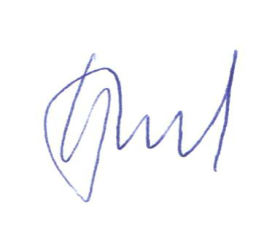 Председатель Контрольно-счетной палаты            А.О. Башмаков					   	 от   21 апреля 2022 года№4-вп№Решение Думы о бюджетеДоходыРасходыДоходы (-) Расходы1РД от 18.12.2020 №5/19561 789,1   558 789,1 +3 0002РД от 25.03.2021 №1/6   583 792,6 630 814,8- 47 022,33отклонение от РД о бюджете+ 22 003,5+ 72 025,7- 47 022,34РД от 23.07.2021 № 3/1616 902,5 663 924,8-  47 022,35отклонение от предыдущего РД + 33 110+ 33 110 06РД от 25.11.2021 № 2/1645 590,9692 613,3-  47 022,37отклонение от предыдущего РД+  28 688,4+  28 688,5 08РД от 23.12.2021 № 3/3646 316,5 693 338,8-47 022,39отклонение от предыдущего РД+ 725,5+ 725,5010отклонение последнего Решения от первоначального РД84 527,4134 549,7 - 47 022,3 Наименование показателяплановые показатели РД от 18.12.2020 № 5/19Уточнённый план 2021 г.Фактическое исполнение 2021 г.Процент исполнения плана 2021 г.Доходы561 789,1   646 316,5 (РД от 23.12.2021 № 3/3)646 251,5(ф.0503117) 622 034,696,296,2 Расходы558 789,1693 338,8 РД от 23.12.2021 № 3/3) 693 273,8(ф.0503117) 651 227,693,9 93,9Дефицит\ профицит+3 000- 47 022,3  - 29 193 -Основные характеристики бюджета  2019 2019 2019 2020 2020 2020 202120212021Основные характеристики бюджета  планфакт% исполненияпланфакт% исполненияпланфакт% исполнения12345678910Доходы566 578,9563 301,299618 739,5610 039,499646 251,5622 034,696,2Расходы612 837,1551 647,190666 903,8608 181,491693 273,8651 227,693,9 Дефицит -профицит+-46258,2+11654,1--48 164,2+1 858-- 47 022,3- 29 193-ПоказателиИсполнениеза 2020 г.2021 год2021 год2021 год% исполнения% исполнения% исполненияПоказателиИсполнениеза 2020 г.УтвержденопервоначальноБюджетные назначенияф.0503117Исполненок 2020 г.кпервоначальному планук корректированному плануВсего доходовв т.ч.:610 039,4561 789,1646 251,5622 034,6102110,796,2Налоговые доходы321 114,7324 160,1327 379309 827 96,595,694,6удельный вес52,657,750,749,8---Неналоговые доходы11 117,213 265,420 108,722 680,7204171112,8 Удельный вес1,82,43,13,6---Безвозмездные поступления277 807,5224 363,6298 764289 525,6104,2129 96,9Удельный вес45,539,946,246,5---Наименование2020 годфакт2021планТемп роста2020- 2021 план %2021 годфактТемп роста2020- 2021 факт %Темп роста2021 факт – план %Налог на доходы физических лиц299 635301 813,1+0,7283 371,3- 5,4-6,1Акцизы по подакцизным товарам19 387 21 206,6+9,421 614,3+10,2+1,9Налог на совокупный доход1 825,74 010,4+119,64 362,6+139 +8,8Госпошлина267,1348.5+30,4480,2+79.8 +37,9Доходы от использования муниципального имущества986,31 411,9+43,21 394,2+41,4-1Платежи при пользовании природными ресурсами6 849,815 554,5+127,115 470,3+125,8- 0,5Доходы от оказания платных услуг    2 008 1 966,8- 2,11977,1-1,5+0,5Доходы от реализации муниципального имущества5,730353,2 раз.302,153 раз. -0,3Штрафы544,4420,5-22,8403,4- 25,9 - 4Прочие неналоговые доходы723452,3-37,43 133,5+333,4+ 592,8Итого332 231,9347 487,5+4,6332 509 +0,1 - 4,3№ п/пВиды налогов (сборов)Недоимка на 01.01.2020 г.Недоимка на 01.01.2021 г.Недоимка на 01.01.2022 г.Отклонение   2019-2021   Отклонение   2020-2021   1НДФЛ4595 57857257+ 2 662+14822Налог, взимаемый с налогоплательщиков, выбравших в качестве объекта налогообложения доходы3430-13Единый налог на вмененный доход для отдельных видов деятельности504321-29- 224Патент001+1+15Итого4648583272822634+1450Показатель2020 факт2021 планТемп роста 2020-2021 план, %2021 годфактТемп роста2020- 2021 факт %Темп роста2021 факт – план %Безвозмездные поступления277 807,5298 764+7,5289 525,6+4,2- 3,1Дотации18 639,511 078,3- 40,611 078,3- 40,60,0Удельный вес %6,73,7-3,8--Субсидии68 43053 790,2-26,746 470,4- 32,1-13,6Удельный вес %24,618-16--Субвенции186 921,7204 357,2+9,3204 026+9,2- 0,2Удельный вес %67,268,4-70,5--Иные безвозмездные поступления5 905,329 869,9+40628 282,6378-5,3Удельный вес %2,14,9109,8--Прочие безвозмездные поступления02061002061000,0Удельный вес %0,000,07 -0,07 --Возврат остатков безвозмездных поступлений- 2 089- 537,6-- 537,6--НаименованиеИсполнено за 2020 г. %исполнения202120212021% исполнения% исполненияНаименованиеИсполнено за 2020 г.к плану2020 г.(ф.0503117)Первонач. бюджет.назначенияБюджетные назначения(ф.0503117)Исполнено на 01.01.2022   к 2020 гк плану2021(ф.0503117)Общегосударственные вопросы79 748,69484 427,9104 986,7101 772,812897Функционирование высшего должностного лица субъекта Российской 3 669,81003 357,63 744,33 729,1102100Федерации и муниципального образования3 669,81003 357,63 744,33 729,1102100Функционирование законодательных (представительных) органов государственной власти и представительных органов муниципальных образований2 458992 250,34 514,54 498,4183100Функционирование Правительства Российской Федерации, высших исполнительных органов государственной власти субъектов Российской Федерации, местных администраций51 163,69749 249,259 972,059 767,5117100Судебная система5,410015,615,615,6289100Обеспечение деятельности финансовых, налоговых и таможенных органов и органов финансового (финансово-бюджетного) надзора18 747,38625 197,026 779,124 802,213293Обеспечение проведения выборов 0001 499,91 499,9-100Резервные фонды00200200000Другие общегосударственные вопросы3 704,4984 158,28 261,37 460,120190Национальная безопасность и правоохранительная деятельность5 219936 105,6 6 016,66 012,8115100Защита населения и территории от чрезвычайных ситуаций природного и техногенного характера, гражданская оборона5 219936 105,6 6 016,66 012,8115100Национальная экономика92 719,37593 028,2117 581,595 241,410381Общеэкономические вопросы164,3100177,3192,9192,9117100Сельское хозяйство и рыболовство6161253,8323,80,000Транспорт10001002 700,01 455,01 451,6145100Дорожное хозяйство (дорожные фонды)24 3284621 206,649 501,627 489,111356Связь и информатика1097,31001 207,11 207,11 207,1110100Другие вопросы в области национальной экономики66 068,69867 483,464 901,164 900,798100Жилищно-коммунальное хозяйство38 947,369015 636,38 978,1 2357Коммунальное хозяйство38 947,369015 636,38 978,1 2357Образование312 592,899295 546,5365 591,1356 232,411497Дошкольное образование67 05310069 129,875 096,973 742,311098Общее образование198 660,198176 027,8231 394,5224 855,511397Дополнительное образование детей15 656,610017 264,122 736,022 264,714298Молодежная политика75,71003 174,22 678,62 542,333,5 раз95Другие вопросы в области образования31 147,59929 950,533 685,132 827,610597Культура, кинематография48 863,29649 323,849 351,748 880,210099Культура45 792,1  9746 279,645 81845 440,49999Другие вопросы в области культуры, кинематографии3 071,1  943 044,13 533,73 439,911297Социальная политика7 665,7997 479,77 168,37 168,394100Пенсионное обеспечение2 911,2983 068,52 942,52 942,5101100Социальное обеспечение населения2 799,21002 342,91 960,01 960,070100Охрана семьи и детства001,60,00,000Другие вопросы в области социальной политики1 955,31002 066,72 265,82 265,8116100Физическая культура и спорт352,283150338,9338,996100Физическая культура352,283150338,9338,996100Обслуживание муниципального долга8,971005,825,825,82-100Межбюджетные трансферты22 064,210022 721,726 596,926 596,9120100Дотации на выравнивание бюджетной обеспеченности субъектов Российской Федерации и муниципальных образований22 064,210022 721 ,726 596,926 596,9120100Итого608 181,491558 789,1693 273,8651 227,6 10794КВРНаименованиеИсполнено   2020 г.Утверждено сводной бюджетной росписью от 29.12.2021 № 12Исполнено  2021 г.Процент исполнения к Процент исполнения к КВРНаименованиеИсполнено   2020 г.Утверждено сводной бюджетной росписью от 29.12.2021 № 12Исполнено  2021 г.2020 г план111Фонд оплаты труда учреждений199 478,8199 978,3199 519100100112Иные выплаты персоналу учреждений, за исключением фонда оплаты труда2 351,85 958,15 611,123994113Иные выплаты, за исключением фонда оплаты труда учреждений, лицам, привлекаемым согласно законодательству для выполнения отдельных полномочий196,2353,2353,2180100119Взносы по обязательному социальному страхованию на выплаты по оплате труда работников и иные выплаты работникам учреждений57 880,9060 197,559 923,50104100121Фонд оплаты труда государственных (муниципальных) органов60 935,1074 966,173 140,7012098122Иные выплаты персоналу государственных (муниципальных) органов, за исключением фонда оплаты труда2 420,83 178,12 877,811991129Взносы по обязательному социальному страхованию на выплаты денежного содержания и иные выплаты работникам государственных (муниципальных) органов16 366,102065520 056,7012397244Прочая закупка товаров, работ и услуг для обеспечения государственных (муниципальных) нужд112 104,8109 185,684 564,67577247Закупка энергетических ресурсов015 847,615 647,7099312Иные пенсии, социальные доплаты к пенсиям2 911,22 942,52 942,5101100313Пособия, компенсации, меры социальной поддержки по публичным нормативным обязательствам1 2551 0221 02281100321Пособия, компенсации и иные социальные выплаты гражданам, кроме публичных нормативных обязательств192,4287,6287,6149100323Приобретение товаров, работ, услуг в пользу граждан в целях их социального обеспечения12812112195100360Иные выплаты населению16599,973,54574414Бюджетные инвестиции в объекты капитального строительства государственной (муниципальной) собственности39 62115 636,38 9782357511Дотации на выравнивание бюджетной обеспеченности22 064,226 596,926 596,9121100611Субсидии бюджетным учреждениям на финансовое обеспечение государственного (муниципального) задания на оказание государственных (муниципальных) услуг (выполнение работ)64 628,7131 114125 169,919495612Субсидии бюджетным учреждениям на иные цели602,21 864,21 451,924178730Обслуживание муниципального долга95,85,864100811Субсидии на возмещение недополученных доходов или фактический понесенных затрат в связи с производством (реализацией) товаров, выполнением работ, оказанием услуг23 684,520 31920 315,186100831Исполнение судебных актов Российской Федерации и мировых соглашений по возмещению вреда, причиненного в результате незаконных действий (бездействия) органов государственной власти (государственных органов), органов местного самоуправления либо должностных лиц этих органов, а также в результате деятельности учреждений07635046851Уплата налога на имущество организаций и земельного налога688,9510,6452,56689852Уплата прочих налогов, сборов223,2177,3177,379100853Уплата иных платежей273481,2403,814884870Резервные средства0200000880Специальные расходы01499,91499,90100ИтогоИтого608 180,8693 273,8651 227,510794НаименованиеДоля расходов в общей структуре в 2020 году (%)Доля расходов в общей структуре в 2021 году (%)Расходы по заработной плате с начислениями на нее5554Прочая закупка товаров, работ и услуг для обеспечения муниципальных нужд1813Субсидии бюджетным учреждениям1119Наименование муниципальной программы2020 годплан2020 годфакт%исполн.2021 годплан2021 годфакт%исполн.%исполн. к 2020 годуМуниципальная программа Развитие образования в муниципальном образовании «Катангский район» на 2019-2024 годы»280 070, 9276 682,1   99341 332  331 974,5  97120Муниципальная программа «Развитие культуры в муниципальном образовании «Катангский район» на 2019-2024 годы»50 046,948 147,59649 690,6  49 219,2  99102Муниципальная программа «Управление муниципальными финансами в муниципальном образовании «Катангский район» на 2019-2024 годы»41 771.238 748,69351 09149 371,597127Муниципальная программа «Безопасный город» на 2019-2024 годы»5 667  5 219  926 216,6  6 012,8  97115Муниципальная программа «Экономическое развитие муниципального образования «Катангский район» на 2019-2024 годы»242 901,5  208 504,5  86219 342,9  196 319,7  9094Муниципальная программа «Социальное развитие муниципального образования «Катангский район» на 2019-2024 годы»325,8235,972616,8293  48124Муниципальная программа «Устойчивое развитие сельских территорий муниципального образования «Катангский район» на 2019-2024 годы»36 786.921 373,65813 227,1  6 568,9  5031Итого по муниципальным программам657 573,2598 911,3  91681 517,1  639 759,6  94109Наименование2019 год%исп.2020 год%исп.2021%исп.1234567Муниципальная программа «Развитие образования в муниципальном образовании «Катангский район» на 2019-2024гг»254 865,599276 682,199331 974,597Подпрограмма «Дошкольное образование»61 105,510063 20910069 728 ,798Подпрограмма «Общее образование»153 170,198166 592,498204 611,297Подпрограмма «Дополнительное образование»14 040,69815 656,610022 264,798Подпрограмма «Организация отдыха и оздоровления детей в летнее время»2 713,610075,71002 542,395Подпрограмма «Обеспечение реализации муниципальной программы»23 835,79831 147,59932 827,697Муниципальная программа «Развитие культуры в муниципальном образовании «Катангский район» на 2019-2024гг53 009,59948 147,59649 219,299Подпрограмма «Организация библиотечного, справочного и информационного обслуживания населения»19 483,19917 787,79518 042,199Подпрограмма «Организация музейного обслуживания населения Катангского района»2 463,981002 404,81003 557,399Подпрограмма «Организация досуга населения, развитие и поддержка народного творчества»26 865,39924 532,49723 841100Подпрограмма «Обеспечение реализации муниципальной программы»4 197,11003 423,3933 778,898Муниципальная программа «Управление муниципальными финансами в муниципальном образовании «Катангский район» на 2019-2024гг37 193,49638 748,69349 371,597Подпрограмма «Выравнивание уровня бюджетной обеспеченности поселений Катангского района»22 352,110022 064,210026 596,9100Подпрограмма «Формирование, исполнение и контроль за исполнением бюджета и сметы, ведения бухгалтерского учета»14 841,49116 684,38522 774,693Муниципальная программа «Безопасный город» на 2019-2024гг3 469,9945 219926 012,897Подпрограмма «Построение и развитие аппаратно-программного комплекса «Безопасный город»»3 453,41005 195,4946 012,8100Подпрограмма «Повышение безопасности дорожного движения»16,61000000Подпрограмма «Защита населения и территории Катангского района от чрезвычайных ситуаций»0,00023,5220,000Муниципальная программа «Экономическое развитие муниципального образования «Катангский район» на 2019-2024гг162 37775208 504,586196 319,690Подпрограмма «Выполнение полномочий органов местного самоуправления в соответствии с действующим законодательством»122 527,999141 513,798145 807,999Подпрограмма «Создание условий для устойчивого экономического развития»22 782,610022 684,59818 863,5100Подпрограмма «Развитие дорожного хозяйства»14 101,43025 3284728 940,757Подпрограмма «Управление муниципальным имуществом»2 9651218 978,3892 707,591Муниципальная программа «Социальное развитие муниципального образования «Катангский район» на 2019-2024гг350842367229348Подпрограмма «Поддержка общественных организаций»601000,000130100Подпрограмма «Профилактика социально-негативных явлений»290892318516333Подпрограмма «Устойчивое развитие коренных малочисленных народов севера проживающих на территории Катангского района»0,00051000,000Муниципальная программа «Устойчивое развитие сельских территорий муниципального образования «Катангский район» на 2019-2024гг30 9579921 373,6586 568,950Подпрограмма «Устойчивое развитие сельских территорий»534,21000,0000,000Подпрограмма «Реконструкция, капитальный и текущий ремонт объектов муниципальной собственности»4 194,610015010030100Подпрограмма «Подготовка к отопительному сезону объектов коммунальной инфраструктуры»25 796,210020 198,1576 538,950Подпрограмма «Территориальное планирование»432591 025,59800Итого542 222,490598 911,491 639 759,694Наименование2020 год факт2021 план2021 факт% к плану% к 2020Глава муниципального образования «Катангский район»3 669,83 744,33 729,1100 102Дума муниципального образования «Катангский район»2 4584 514,54 498,493184Контрольно-счетная палата муниципального образования «Катангский район» 3 169,33 497,93 240,592102